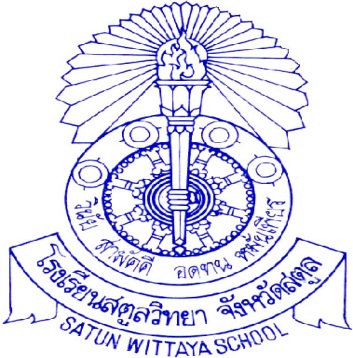 รายงาน
การจัดการประชุมผู้ปกครองชั้นเรียน
(Classroom Meeting)ชั้นมัธยมศึกษาปีที่ …….…
ครั้งที่ ๒ ภาคเรียนที่ ๑  ปีการศึกษา ๒๕๖๑…………………………………..ครูที่ปรึกษา…………………………………..ครูที่ปรึกษาโรงเรียนสตูลวิทยาอำเภอเมืองสตูล  จังหวัดสตูลสำนักงานเขตพื้นที่การศึกษามัธยมศึกษา เขต ๑๖คำนำ	การดูแลช่วยเหลือนักเรียน คือ การส่งเสริมพัฒนา การป้องกันและการแก้ไขปัญหาให้แก่นักเรียน เพื่อให้นักเรียนมีคุณลักษณะที่พึงประสงค์มีภูมิคุ้มกันทางจิตใจที่เข้มแข็ง มีคุณภาพชีวิตที่ดีมีทักษะ         ในการดำรงชีวิตและรอดพ้นจากวิกฤตทั้งปวงระบบการดูแลช่วยเหลือนักเรียนเป็นกระบวนการดำเนินงานดูแลช่วยเหลือนักเรียนอย่างเป็นระบบมีขั้นตอนมีครูที่ปรึกษาเป็นบุคลากรหลักในการดำเนินงาน            โดยการมีส่วนร่วมของบุคลากรทุกฝ่ายที่เกี่ยวข้องทั้งภายในและภายนอกสถานศึกษาอันได้แก่ คณะกรรมการสถานศึกษา ผู้ปกครอง ชุมชน ผู้บริหาร และครูทุกคนมีวิธีการและเครื่องมือที่ชัดเจน          มีมาตรฐานคุณภาพและมีหลักฐานการทำงานที่ตรวจสอบได้ ซึ่งในจำนวนผู้ที่เกี่ยวข้องทั้งหมดนี้ ฝ่ายที่น่า  จะมีบทบาทมากที่สุด ก็คือผู้ปกครองและโรงเรียน	การจัดกิจกรรมการประชุมผู้ปกครองชั้นเรียน (Classroom Meeting) เป็นวิธีการหนึ่งในระบบ  ดูแลช่วยเหลือนักเรียนที่จัดให้ครูที่ปรึกษาและผู้ปกครองได้พบปะเพื่อสนทนา ปรึกษาหารือ               และแลกเปลี่ยนความคิดเห็นและประสบการณ์ในการดูแลนักเรียนระหว่างกันเพื่อหาแนวทางในการแก้ไข ปรับปรุง  และพัฒนานักเรียนในปกครองให้เป็นบุคคลที่มีคุณภาพต่อไป ในวันอาทิตย์ที่ ๗  ตุลาคม ๒๕๖๑ ทางกลุ่มบริหารกิจการนักเรียนโรงเรียนสตูลวิทยา ได้จัดประชุมผู้ปกครองชั้นเรียน (Classroom Meeting) ในระดับชั้นมัธยมศึกษาปีที่ ๑ – ๖ ขึ้น เพื่อเป็นข้อมูลการดำเนินงานระบบการดูแล       ช่วยเหลือนักเรียน และรายงานผลการดำเนินงานให้ผู้บังคับบัญชาทราบ  อันนำไปสู่การนำผลการรายงานไปสู่การวางแผนการดำเนินงานระบบการดูแลช่วยเหลือนักเรียนในโรงเรียนต่อไปบันทึกข้อความ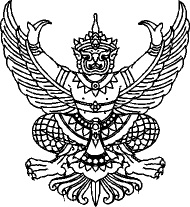 ส่วนราชการ  โรงเรียนสตูลวิทยา    ที่.........................................................วันที่        ตุลาคม  ๒๕๖๑เรื่อง    ส่งสรุปรายงานผลการดำเนินงานประชุมผู้ปกครองชั้นเรียน (Classroom Meeting)   ครั้งที่ ๒          ภาคเรียนที่ ๑  ปีการศึกษา ๒๕๖๑เรียน	ผู้อำนวยการโรงเรียนสตูลวิทยา		ตามที่ข้าพเจ้า  นาย/นาง/นางสาว....................................................................... ตำแหน่ง ครู ......................................และ..............................................................ตำแหน่งครู................................... ได้ดำเนินการจัดประชุมผู้ปกครองชั้นเรียน (Classroom Meeting) ภาคเรียนที่ ๑ ปีการศึกษา ๒๕๖๑    ซึ่งจัดขึ้นในวันอาทิตย์ที่ ๗ ตุลาคม ๒๕๖๑  โดยได้รับมอบหมายตามคำสั่งโรงเรียนสตูลวิทยา           ที่ ๓๖๙/๒๕๖๑  เรื่อง แต่งตั้งคณะกรรมการดำเนินการการประชุมผู้ปกครองชั้นเรียน (Classroom Meeting)              ครั้งที่ ๒  ภาคเรียนที่ ๑ ปีการศึกษา ๒๕๖๑ ดำเนินกิจกรรมประชุมผู้ปกครองนักเรียน ให้เป็นคณะกรรมการรับลงทะเบียน และประสานงานกับผู้ปกครอง โดยมีหน้าที่รับลงทะเบียนผู้ปกครอง ณ หอประชุม ๑๐๐ ปี โรงเรียนสตูลวิทยา    และดำเนินการประชุมผู้ปกครอง ณ ห้อง.......................ซึ่งเป็นห้องโฮมรูม  บัดนี้ กิจกรรมดังกล่าวได้ดำเนินการเสร็จสิ้นเรียบร้อยแล้ว ข้าพเจ้าขอรายงานผลการดำเนินงาน ตามรายละเอียดเอกสารที่แนบมาพร้อมนี้ 	จึงเรียนมาเพื่อโปรดทราบ       ลงชื่อ............................................. ผู้รายงาน       ลงชื่อ.........................................................ผู้รายงาน            (………………..…………………….. )	     (...................................................)	ตำแหน่ง ……………………………………………………….        ตำแหน่ง ................................................................สารบัญ
   เรื่อง										           หน้ารายงานผลการจัดการประชุมผู้ปกครองชั้นเรียน ( Classroom Meeting )ครั้งที่ ๒  ภาคเรียนที่ ๑ ปีการศึกษา ๒๕๖๑1.  ความสำคัญและความเป็นมา	การดูแลช่วยเหลือนักเรียน คือ การส่งเสริมพัฒนา การป้องกันและการแก้ไขปัญหาให้แก่นักเรียน เพื่อให้นักเรียนมีคุณลักษณะที่พึงประสงค์มีภูมิคุ้มกันทางจิตใจที่เข้มแข็ง มีคุณภาพชีวิตที่ดีมีทักษะ         ในการดำรงชีวิตและรอดพ้นจากวิกฤตทั้งปวงระบบการดูแลช่วยเหลือนักเรียนเป็นกระบวนการดำเนินงานดูแลช่วยเหลือนักเรียนอย่างเป็นระบบมีขั้นตอนมีครูที่ปรึกษาเป็นบุคลากรหลักในการดำเนินงาน          โดยการมีส่วนร่วมของบุคลากรทุกฝ่ายที่เกี่ยวข้องทั้งภายในและภายนอกสถานศึกษาอันได้แก่ คณะกรรมการสถานศึกษา ผู้ปกครอง ชุมชน ผู้บริหาร และครูทุกท่านมีวิธีการและเครื่องมือที่ชัดเจน        มีมาตรฐานคุณภาพและมีหลักฐานการทำงานที่ตรวจสอบได้ ซึ่งในจำนวนผู้ที่เกี่ยวข้องทั้งหมดนี้ ฝ่ายที่น่า  จะมีบทบาทมากที่สุด ก็คือผู้ปกครองและโรงเรียนการจัดกิจกรรมการประชุมผู้ปกครองชั้นเรียน (Classroom Meeting) เป็นวิธีการหนึ่งในระบบดูแลช่วยเหลือนักเรียนที่จัดให้ครูที่ปรึกษาและผู้ปกครอง  ได้พบปะ เพื่อสนทนาปรึกษาหารือและแลกเปลี่ยนความคิดเห็นและประสบการณ์ในการดูแลนักเรียนระหว่างกัน เพื่อหาแนวทางในการแก้ไข ปรับปรุง  และพัฒนานักเรียนในปกครองให้เป็นบุคคลที่มีคุณภาพต่อไป	การจัดกิจกรรมประชุมผู้ปกครองชั้นเรียน ( Classroom Meeting ) เป็นกิจกรรมที่ทางโรงเรียนได้จัดขึ้น  เพื่อให้ครูที่ปรึกษาและผู้ปกครองได้มาพบปะพูดคุย  สนทนา  แลกเปลี่ยนความคิดเห็นซึ่งกัน    และกัน  เพื่อหาแนวทางและร่วมมือกันในการดูแลช่วยเหลือนักเรียน โรงเรียนสตูลวิทยา ได้เล็งเห็นความสำคัญของการประชุมผู้ปกครองชั้นเรียน ( Classroom Meeting )  จึงกำหนดให้มีการประชุมขึ้น   เพื่อหาแนวทางในการปรับปรุง  แก้ไขพัฒนาพฤติกรรมที่ไม่พึงประสงค์ของนักเรียน และส่งเสริมพฤติกรรมที่ดีให้ดียิ่งๆ ขึ้นไป2.  วัตถุประสงค์ของการจัดประชุมผู้ปกครองชั้นเรียนเพื่อให้ผู้ปกครองได้รู้และเข้าใจถึงกฎระเบียบของทางโรงเรียน  สามารถนำไปอบรมสั่งสอนนักเรียนในปกครองได้เพื่อให้ผู้ปกครองได้มีโอกาสพบปะกับครูประจำชั้นและรับทราบพฤติกรรมด้านการเรียน  ความประพฤติ  การปรับตัวตามศักยภาพ และอื่น ๆ ของนักเรียนให้ผู้ปกครองได้รับทราบเพื่อให้ผู้ปกครองตระหนักถึงบทบาทหน้าที่ในการดูแลเอาใจใส่บุตรหลานและหาแนวทางร่วมกัน  ในการดูแลช่วยเหลือนักเรียนเพื่อให้ผู้ปกครองได้มีโอกาสเสนอแนวทางการมีส่วนร่วมในการดำเนินงานตามระบบดูแลช่วย       เหลือนักเรียน และสร้างความสัมพันธ์ที่ดีความร่วมมือระหว่างบ้านกับโรงเรียนในการป้องกันแก้ไข   และพัฒนานักเรียนเพื่อให้ผู้ปกครองร่วมมือร่วมใจในการสร้างเครือข่ายผู้ปกครองที่เข้มแข็ง เพื่อการดูแลช่วยเหลือนักเรียนร่วมกันระหว่างผู้ปกครองด้วยกันและระหว่างผู้ปกครองกับโรงเรียน3.  วิธีดำเนินการ/แนวปฏิบัติในการประชุมคณะกรรมการนักเรียนประจำห้องเรียนพร้อมครูที่ปรึกษานำผู้ปกครองแต่ละห้องไปร่วมประชุมผู้ปกครองชั้นเรียนตามห้องเรียนที่กำหนดผู้ปกครองแนะนำตนเองเพื่อทำความรู้จักกัน /ครูที่ปรึกษาแนะนำตัวเองครูที่ปรึกษารายงานข้อมูลข่าวสารจากทางโรงเรียน รายงานผลการเรียน และรายงานพฤติกรรมต่างๆของนักเรียนต่อผู้ปกครองแจ้งกิจกรรมสำหรับโรงเรียนสตูลวิทยาที่เข้ารับการประเมินโรงเรียนพระราชทาน ประจำปีการศึกษา ๒๕๖๑    ในวันที่ ๘  ตุลาคม ๒๕๖๑  และการลงทะเบียนเรียนซ้ำสำหรับนักเรียนที่ไม่สามารถแก้ตัวได้หมดตามระยะเวลาที่โรงเรียนกำหนด ครูที่ปรึกษากล่าวคำชมเชย  ยกย่อง นักเรียนที่มีผลการเรียนและพฤติกรรมที่ดีและผู้ปกครองที่ให้ความร่วมมือเอาใจใส่ต่อนักเรียนในปกครองกฎระเบียบวินัยที่ผู้ปกครองควรรู้เบื้องต้นในการกำกับดูแลบุตรหลาน เช่น การแต่งกาย ถุงเท้า รองเท้า ทรงผม กระเป๋าเป้ การมาโรงเรียนฯลฯการใช้ระบบ ICT เพื่อการดูแลพฤติกรรมนักเรียน	8. กำหนด/นัดหมายการเยี่ยมบ้านนักเรียนกับผู้ปกครองของนักเรียนที่จะไปเยี่ยมบ้าน (ดำเนินการให้แล้วเสร็จและรายงานผ่านหัวหน้าระดับ ภายในวันที่ ๑๙ มกราคม ๒๕๖๒)9. แลกเปลี่ยนข้อคิดเห็น/ข้อเสนอแนะ10. ครูที่ปรึกษาให้ผู้ปกครองทำแบบประเมินผลการประชุม11. ผู้ปกครองพบครูที่ปรึกษาเป็นการส่วนตัว (ถ้ามี)12. ครูที่ปรึกษากล่าวขอบคุณผู้ปกครองที่มาร่วมประชุม13. ครูที่ปรึกษานำเอกสารหลักฐานการลงทะเบียนและแบบบันทึกการประชุม ส่งที่ห้องกิจการ     นักเรียน4.  ผลที่คาดว่าจะได้รับผู้ปกครองได้รับทราบผลการเรียนและความประพฤติของนักเรียนในปกครอง เมื่ออยู่ทางโรงเรียน  ทั้งส่วนที่ดีและส่วนที่ต้องปรับปรุงแก้ไขผู้ปกครองนักเรียนมีโอกาสพบปะแลกเปลี่ยนประสบการณ์และร่วมปรึกษาหารือ เพื่อหาทางแก้ไข  ปรับปรุงผลการเรียนและพัฒนาพฤติกรรมของนักเรียนในปกครองให้ดีขึ้นครูที่ปรึกษาและผู้ปกครองได้ประสานสัมพันธ์และร่วมมือกันดูแลช่วยเหลือนักเรียนอย่างใกล้ชิดนักเรียนเป็นบุคคลที่มีความสามารถ มีคุณภาพและสามารถอยู่ในสังคมได้อย่างมีความสุข5. สรุปผลการประเมินสรุปผลการประเมินการประชุมผู้ปกครองนักเรียน และกิจกรรมประชุมผู้ปกครองในชั้นเรียน   (Classroom Meeting)  ครั้งที่ ๒   ปีการศึกษา  ๒๕๖๑   โดยมีผู้ปกครองตอบแบบสอบถาม จำนวน  ….…… คน  สรุปผลได้ดังนี้ตอนที่  ๑  ข้อมูลเกี่ยวกับผู้ตอบแบบสอบถาม  ระดับการศึกษา         	อาชีพตอนที่  ๒  ความคิดเห็นเกี่ยวกับกิจกรรมประชุมผู้ปกครอง และกิจกรรมประชุมผู้ปกครองในชั้นเรียน             (Classroom Meeting) ครั้งที่ ๒  ปีการศึกษา  ๒๕๖๑ ๒.๑ ท่านมีความพึงพอใจต่อกิจกรรมประชุมผู้ปกครองที่โรงเรียนจัดขึ้นในระดับใด ๒.๑ สิ่งที่ท่านต้องการให้โรงเรียนดำเนินการในภาคเรียนที่ ๒  ปีการศึกษา ๒๕๖๑  ๑. …………………………………………………………………………………………………๒. …………………………………………………………………………………………………๓. …………………………………………………………………………………………………ตอนที่ ๓ ข้อเสนอแนะเพิ่มเติมของท่านต่อการร่วมพัฒนาและการดำเนินการของโรงเรียน๑…………………………………………………………………………………………………	๒…………………………………………………………………………………………………	๓…………………………………………………………………………………………………	 อภิปรายผล	ชั้นมัธยมศึกษาปีที่  ……./…….  มีผู้ปกครองทั้งหมดจำนวน  ……….  คน  มีผู้ปกครองที่เข้าร่วมประชุมจำนวน  ...........  คน  ไม่เข้าร่วมประชุม .................  คน  ผู้ปกครองที่เข้าร่วมประชุมได้ตอบแบบสอบถามจำนวน  ..........  คน  อายุเฉลี่ย  ...........  ปี  เป็นเพศหญิงจำนวน.......... คน  เพศชายจำนวน......... คน  สถานภาพส่วนมากเกี่ยวข้องเป็น........................ กับนักเรียนระดับการศึกษาส่วนใหญ่อยู่ในระดับ..................  คิดเป็นร้อยละ .................  และประกอบอาชีพ...................................... เป็นส่วนมาก  คิดเป็นร้อยละ............    ความพึงพอใจในการจัดประชุมผู้ปกครองในครั้งนี้  โดยรวมอยู่ในระดับ.......................เมื่อพิจารณารายข้อ  พบว่าอยู่ในระดับมากที่สุด จำนวน...........ข้อ ระดับมาก จำนวน............ข้อ ระดับปานกลาง  จำนวน.............ข้อ   ระดับน้อย  จำนวน.............ข้อ และระดับน้อยที่สุด  จำนวน.............ข้อ                                ความคิดเห็นของผู้ปกครองต่อการประชุมผู้ปกครองในครั้งนี้ส่วนมากเห็นว่ามีประโยชน์และได้รับความรู้ รับทราบถึงพฤติกรรมการเรียนของนักเรียนในปกครอง และหากมีประชุมครั้งต่อไปจะมาร่วมกิจกรรมอีก  และยินดีร่วมมือกับโรงเรียนในการร่วมมือกันแก้ไขและพัฒนาโรงเรียนต่อไปลงชื่อ  ...............................................   ครูที่ปรึกษา	      ลงชื่อ  ............................................... ครูที่ปรึกษา(  ................................................. )		            (  ................................................. )........................................(............................................)ครูที่ปรึกษา ม......./................๗   ตุลาคม  ๒๕๖๑........................................(............................................)          ครูที่ปรึกษา ม......./................                  ๗   ตุลาคม  ๒๕๖๑	บันทึกข้อความรายงาน	คำนำ	สารบัญ	รายงานการประชุมผู้ปกครองชั้นเรียน.......................................................................................  1	ความสำคัญและความเป็นมา....................................................................................................	  1	วัตถุประสงค์ของการจัดการประชุมผู้ปกครองชั้นเรียน..............................................................  1	วิธีการดำเนินงาน......................................................................................................................	  2	ผลที่คาดว่าจะได้รับ....................................................................................................................  2	สรุป  อภิปราย  และข้อเสนอแนะ..............................................................................................  3	อภิปรายผล.................................................................................................................................  6	ภาคผนวก-  แบบบันทึกการลงทะเบียนเข้าร่วมประชุมผู้ปกครองชั้นเรียน (Classroom Meeting)	-  แบบประเมินผลการจัดประชุมผู้ปกครองชั้นเรียน(Classroom Meeting)-  แบบบันทึกการประชุมผู้ปกครองชั้นเรียน-  คำสั่งแต่งตั้งคณะกรรมการประชุมผู้ปกครองชั้นเรียน(Classroom Meeting)-  รูปภาพการจัดประชุมผู้ปกครอง-  หลักฐานอื่น ๆ (ถ้ามี)อายุเฉลี่ย..............ปีเพศชาย	..............คนคิดเป็นร้อยละ.............เพศหญิง..............คนคิดเป็นร้อยละ.............ประถมศึกษา.............คนคิดเป็นร้อยละ.............มัธยมศึกษาตอนต้น.............คนคิดเป็นร้อยละ.............มัธยมศึกษาตอนปลาย.............คนคิดเป็นร้อยละ.............อนุปริญญา/เทียบเท่า.............คนคิดเป็นร้อยละ.............ปริญญาตรี.............คนคิดเป็นร้อยละ.............สูงกว่าปริญญาตรี.............คนคิดเป็นร้อยละ.............รับราชการ.............คนคิดเป็นร้อยละ.............ค้าขาย.............คนคิดเป็นร้อยละ.............รับจ้าง.............คนคิดเป็นร้อยละ.............เกษตรกร.............คนคิดเป็นร้อยละ.............อื่นๆ.............คนคิดเป็นร้อยละ.............ประเด็นการประเมินระดับความพึงพอใจระดับความพึงพอใจระดับความพึงพอใจระดับความพึงพอใจระดับความพึงพอใจระดับความพึงพอใจประเด็นการประเมินมากที่สุดมากปานกลางน้อยน้อยที่สุดx̄๑. สถานที่จัดกิจกรรม๒. ระยะเวลาของกิจกรรมในหอประชุมอเนกประสงค์๓. ระยะเวลาของกิจกรรมพบครูที่ปรึกษา๔. การต้อนรับและการให้คำแนะนำของคณะครู๕. การให้บริการ คำแนะนำ และข้อมูลของครูที่ปรึกษา๖. การประชุมทำให้ท่านได้ทราบข้อมูลและพฤติกรรมนักเรียน๗. การสร้างความสัมพันธ์ระหว่างครูและผู้ปกครอง๘. ประโยชน์และความเข้าใจที่ได้รับจากการประชุมครั้งนี้๙. ท่านมีความเข้าใจและยินดีให้ความร่วมมือกับเครือข่าย     ผู้ปกครองในการดำเนินกิจกรรมเพื่อดูแลช่วยเหลือนักเรียน๑๐. ในการจัดการประชุมครั้งต่อไปในภาคเรียนหน้าท่านคิด     จะมาร่วมกิจกรรมอีก